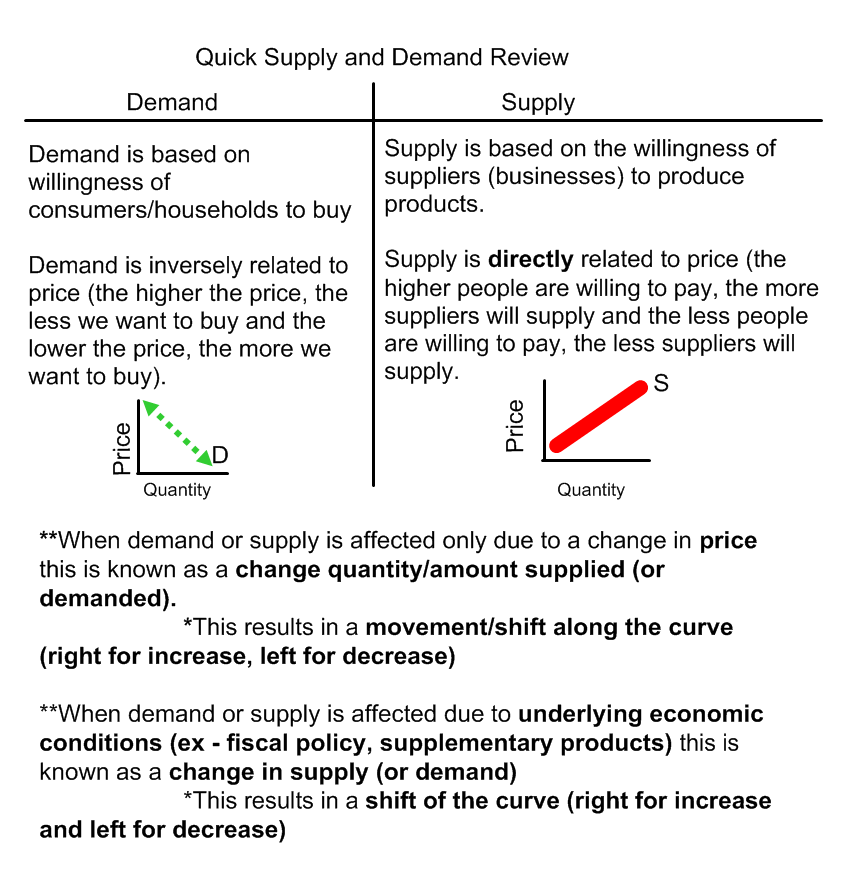 *Supply and Demand reflect ability and willingness to either supply or consume*change in quantity of either supply/demand is due to ONLY  a change in PRICE*change in either supply/demand is due to factors OTHER than price.  See Below:  EQUILIBRIUM PRICE AND QUANTITYEquilibrium/Market Price:  The price at which supply and demand intersect/are equal - a price that is established by the free market.   The price at which suppliers are willing to sell and consumers are willing to buy for this same price.  (shown graphically as "p")Equilibrium/Market Quantity:  The quantity for which the supply and demand for a product are equal (shown graphically as "q")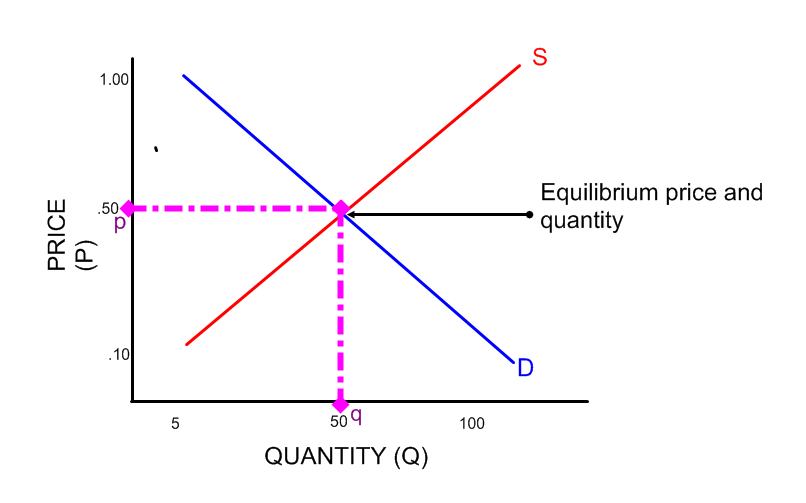 When the shift occurs, label the second equilibrium price and equilibrium quantity p1 and q1.When the graph shifts for one curve there is always a movement along the curve of the other curve.    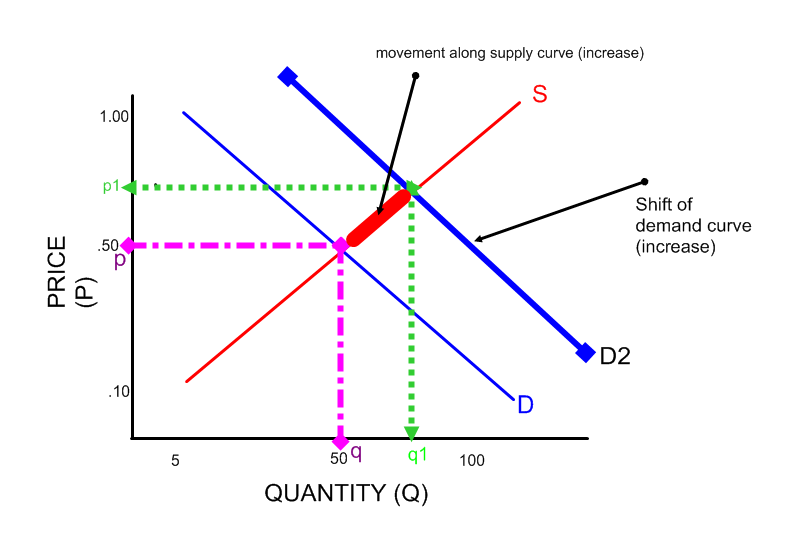 Example:  National Income rises.  This is an increase in the change in demand.   Consumers demand more, which raises the price (p to p1).   Since there is now a change in price consumers are willing to pay, there is a change in quantity supplied (q to q1).    Suppliers are now supplying now at a higher price.  Ambiguity (Ambiguousness) or Indeterminate:  When both demand and supply are changing, one of the equilibrium outcomes (price or quantity) is predictable and one is ambiguous (indeterminate)Before combining the two shifting curves, predict changes in price and quantity for each shift by itself (it is best to draw two different graphs!)The variable that is rising in one case and falling in the other case is your ambiguous prediction.  Example: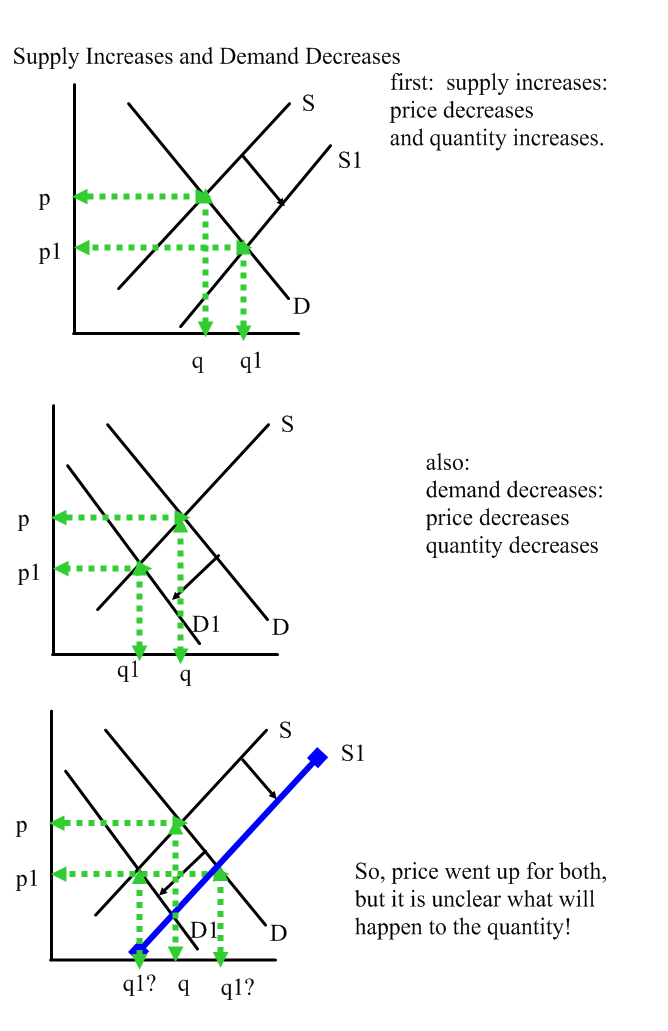 Factors that Change DemandFactors that Change SupplyT – Tastes of preferences of consumersR – the prices of related goods (substitution effect and complement effect)I – income of buyersB – the number of buyersE – expectations of the future prices*Remember – Fiscal (gov’t actions involving money) and Monetary Policy (actions by the Federal Reserve) affects all of these factors.  R – Resource Costs (changes in factors of production)O – Other goods’ prices (substitutes in production and complementary (joint) productsT – Taxes, subsidies, regulations (fiscal policy)T – Technology changes E – Expectations of suppliers N – Number of suppliers *Remember – Fiscal and Monetary Policy (this usually affects suppliers the most) affects all of these factors.  